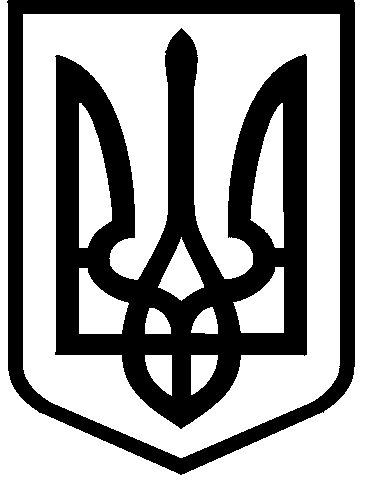 КИЇВСЬКА МІСЬКА РАДАII сесія IX скликанняРІШЕННЯ____________№_______________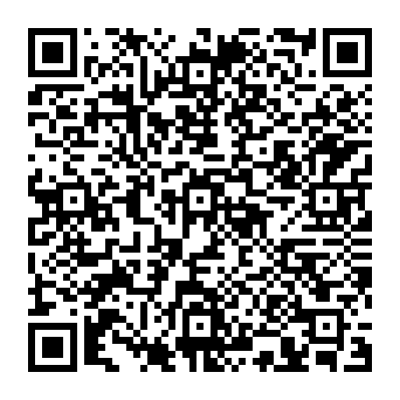 Відповідно до статей 9, 128 Земельного кодексу України, пункту 34 частини першої статті 26 закону України «Про місцеве самоврядування в Україні» та розглянувши заяву (клопотання) громадянина Радька Микити Олександровича 
від 29.09.2022 № 351130085 про продаж земельної ділянки без земельних торгів, Київська міська рада     ВИРІШИЛА:1. Надати дозвіл на проведення експертної грошової оцінки земельної ділянки (кадастровий номер 8000000000:90:118:0300) площею 0,5011 га для експлуатації та обслуговування виробничо-складських будівель і споруд на 
вул. Набережно-Корчуватській, 136, корп. 1 у Голосіївському районі м. Києва, що підлягає продажу громадянину Радьку Микиті Олександровичу (категорія 
земель – землі промисловості, транспорту, електронних комунікацій, енергетики, оборони та іншого призначення, код виду цільового призначення – 11.02) (справа 
№ 351130085).2. Контроль за виконанням цього рішення покласти на постійну комісію Київської міської ради з питань архітектури, містобудування та земельних відносин. ПОДАННЯ:ПОДАННЯ:Про надання дозволу на проведення експертної грошової оцінки земельної ділянки, що підлягає продажу  Київський міський головаВіталій КЛИЧКОЗаступник голови Київської міської державної адміністраціїз питань здійснення самоврядних повноваженьПетро ОЛЕНИЧДиректор Департаменту земельних ресурсіввиконавчого органу Київської міської ради(Київської міської державної адміністрації)Валентина ПЕЛИХПерший заступник директора Департаменту земельних ресурсів виконавчого органу Київської міської ради (Київської міської державної адміністрації)Віктор ДВОРНІКОВНачальник юридичного управління Департаменту земельних ресурсіввиконавчого органу Київської міської ради(Київської міської державної адміністрації)Дмитро РАДЗІЄВСЬКИЙЗаступник директора Департаменту – начальник управління землеустрою та ринку земель Департаменту земельних ресурсіввиконавчого органу Київської міської ради (Київської міської державної адміністрації)Анна МІЗІНВ.о. начальника відділу продажу управління землеустрою та ринку земель Департаменту земельних ресурсів виконавчого органу Київської міської ради (Київської міської державної адміністрації)Ганна СЕМЕНОВИЧЗаступник голови Київської міської державної адміністраціїз питань здійснення самоврядних повноваженьПетро ОЛЕНИЧДиректор Департаменту земельних ресурсів виконавчого органу Київської міської ради(Київської міської державної адміністрації)Валентина ПЕЛИХНачальник юридичного управління Департаменту земельних ресурсіввиконавчого органу Київської міської ради(Київської міської державної адміністрації)Дмитро РАДЗІЄВСЬКИЙПОГОДЖЕНО:Постійна комісія Київської міської радиз питань архітектури, містобудування таземельних відносин Голова	Секретар			Михайло ТЕРЕНТЬЄВЮрій ФЕДОРЕНКОПостійна комісія Київської міської радиз питань бюджету та соціально-економічного розвиткуГоловаСекретарАндрій ВІТРЕНКОВладислав АНДРОНОВВ.о. начальника управління правового забезпечення діяльності Київської міської радиВалентина ПОЛОЖИШНИК